Charles Ramsey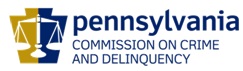 ChairmanDerin Myers Acting Executive DirectorOVS NewsletterMay 10, 2018In this Issue... Foundational Academy Registration To Open Friday, May 11th!OVS Training For New VOCA GranteesATTENTION VOJO PROGRAMS - VOJO LAPSING FUNDS – PLEASE DON’T FORGET TO USE YOUR VOJO FUNDING BY DUE DATE OF JUNE 30, 2018!!!OVC Opioid GrantNew OVC Funding Opportunity: FY 2018-2019 NCVRW Community Awareness Projects SolicitationVictims Compensation Assistance Program Online Trainings*NEW* PCCD Approved Annual TrainingsNew VOCA Grantees: PCCD Approved CLE TrainingHuman Trafficking Conference: Hiding In Plain SightPennsylvania Victim Services Training: Two New Trainings Available!OVC: Crime & Victimization in the United States Fact SheetUncovering the Roots of Violence: New Perspectives on Domestic Violence, Social Justice, and FaithAchieving Language Access for Crime Victims: A Regional Training SeriesThe Number Of Children Impacted By School Shootings In AmericaI Was Raped. Call Me A Victim, Not A ‘Survivor’BWJP: Training OpportunitiesKCIT Basic Crisis Response TrainingHAVIN Presents: LT. Daniel Rincon: Training Institute On Strangulation PreventionIs Someone You Know Missing?The Third Annual Southeastern Pennsylvania Forensic Nursing ConferenceSummer Peacebuilding InstituteSave The Date: 2018 National Institute For The Prosecution Of Elder AbuseSave The Date: PCADV’s Progress Through Unity ConferenceScholarships Available For 2018 National Victim Service ConferencesNew Program HighlightsUpcoming Events WebEx Online Trainings Available
Compensation Related: Basic, Advanced-Counseling, Transportation Expenses, Restitution and much more!Credits towards VOCA/RASA/VOJO training requirements are available for all sessions (unless indicated otherwise in the session description).  To receive training credits:  1) you must be logged into the session and 2) the WebEx application must be on your computer for the entire duration of the session.  As the OVS recognizes that emergencies may arise and you may not be able to attend the entire session, there is no prohibition against attending part of a session (although training credits will not be given in that instance).Training/Networking OpportunitiesAdditional RASA/VOJO/VOCA Approved TrainingReturn to top Foundational Academy Registration To Open Friday, May 11th!Foundational Academy Training for New Victim AdvocatesJune 25-27, 2018PCCD Offices3101 North Front St.Harrisburg, PA 17110Who Should Attend?This training is designed to provide a solid foundation for all new staff who provide services to victims at PCCD funded Victim Service Programs.  New advocates are required to attend/complete the Foundational Academy Training (classroom and online component) if they:Are providing the Prosecutor’s or Chief Juvenile Probation Officer’s responsibilities/victim services under the Crime Victims Act – all RASA and VOJO funded programs;Are providing victim services at VOCA funded programs not affiliated with State Coalitions;Are providing victim services at VOCA funded programs who serve victims of “Other” Crimes.  Course Information:  There are important skills that all Victim Advocates need to have in order to provide the best services possible to those victims and survivors you work with every day.  Some of the topics that will be covered in this training are:  Your Role as a Victim Advocate, PCCD Program Standards, Confidentiality, Ethics, the Victims Compensation Assistance Program (VCAP), Diversity and Special Populations, the Criminal Justice System, and more.  Don’t miss this great opportunity!Please click here to register.If you have any questions regarding the Foundational Academy, please contact Jennifer L. Feicht, Victim/Witness TTA Consultant at jfeicht@embarqmail.com or (724) 679-7280.  If you have any training questions in general, please contact Vicki McCloskey (PCCD) at vmccloskey@pa.gov or (717) 265-8746.  Return to top OVS Training For New VOCA GranteesThe Office of Victims’ Services will be offering an Introductory training to new VOCA grantees. Topics to be discussed include PCCD Standards, Policies & Procedures, VOCA Reporting Requirements, Program Monitoring, Civil Rights, Fiscal, ETO, and Available Resources. Three regional trainings have been scheduled. May 21, 2018 – Harrisburg, PCCDTo register for this training, please contact Keith Lightner at 717-265-8737.Return to topATTENTION VOJO PROGRAMS - VOJO LAPSING FUNDS – PLEASE DON’T FORGET TO USE YOUR VOJO FUNDING BY DUE DATE OF JUNE 30, 2018!!!Recipients of 2017 VOJO (VJ) and/or 2017 JRI (JV) funds, denoted on your Award Letter as:2017 VJ Award Amount      $ xx.xx2017 VJ Project Period        7/1/2017 - 6/30/2018                        And/Or2017 JV Award Amount       $ xx.xx2017 JV Project Period         7/1/2017 - 6/30/2018This is a reminder that VOJO funds not expended or obligated from these funding sources by June 30, 2018 will lapse.Any outstanding obligations as of 6/30/2018 should be reported in the Outstanding Subgrantee Obligations column on the fiscal report for the period ending 6/30/2018.It is the responsibility of the subgrantee to monitor these amounts.  If you have any questions, or need to request a copy of your Award Letter, please contact the Fiscal Contact staff person listed on your VOJO grant.Return to top OVC Opioid GrantWe have been informed that OVC will be offering a grant in the very near future to assist with victims of the opioid crisis. The purpose of the solicitation is to support a gap in victim services related to the opioid crisis to ensure that victims, particularly children and families receive appropriate services. OVC anticipates awarding more than 20 grants up to $500,000 and one grant up to $1 M to provide technical assistance and training to support victim service programs in implementing their programs. Please see the links for more details on the upcoming funding announcements.https://www.grantsnet.justice.gov/programplan/html/Item.htm?ForecasterId=14324https://www.grantsnet.justice.gov/programplan/html/Item.htm?ForecasterId=14325Return to top New OVC Funding Opportunity: FY 2018-2019 NCVRW Community Awareness Projects SolicitationOVC has released the FY 2018 2019 National Crime Victims’ Rights Week (NCVRW) Community Awareness Projects solicitation. The successful applicant will provide financial and technical assistance to approximately 90 communities nationwide to conduct public education and awareness activities on crime victims’ rights and services in their jurisdictions during NCVRW in 2019. OVC expects to make one award of up to $600,000. The performance period for this solicitation is 12-months, beginning on October 1, 2018.Please click here to apply by June 18, 2018. Return to topVictims Compensation Assistance Program Online Trainings  The following trainings will be held on May 17, 2018Stolen Benefit Cash Expenses Clinic – 9:30 a.m. – 10:30 a.m. Click here to register. Counseling Expenses Clinic - 11:00 a.m. – 12:00 p.m. Click here to register. The following trainings will be held on May 21, 2018Basic Compensation - 10:00 a.m. – 12:00 p.m. Click here to register. ”Wow, That’s Covered by Compensation” - 1:00 p.m. – 2:00 p.m. Click here to register. The following training will be held on June 6, 2018 Myths of Compensation – 9:30 a.m. – 10:30 a.m. Click here to register. Funeral & Burial Expenses Clinic - 11:00 a.m. – 12:00 p.m. Click here to register. The following trainings will be held on June 20, 2018 Restitution Basics - 10:00 a.m. – 11:00 a.m. Click here to register. Loss of Earnings Clinic - 11:30 a.m. – 12:30 p.m. Click here to register. Basic Compensation - 1:00 p.m. – 3:00 p.m. Click here to registerThe following trainings will be held on July 2, 2018  Motor Vehicle-Related Crime Expenses Clinic - 9:30 a.m. – 10:30 p.m. Click here to register. Relocation Expenses Clinic - 11:00 a.m. – 12:00 p.m. Click here to register. The following trainings will be held on July 26, 2018 Loss of Support Clinic - 9:30 a.m. – 10:30 a.m. Click here to register. Transportation Expenses Clinic - 11:00 a.m. – 12:00 p.m. Click here to register.I do! DAVE WebEx trainings 6/28/2018 at 1:00 p.m. Click here to register.All trainings count towards 1 hour of the required RASA/VOCA/VOJO training hours, except Basic Compensation which counts towards 2 and DAVE training which counts towards 2.15.Return to top*NEW* PCCD Approved Annual TrainingsOvercoming Victim/Witness Intimidation: Innovative Prosecutor Tools and TechniquesThursday, May 17, 20182:00 p.m. – 3:00 p.m. EST(Approved for 1.0 hour of PCCD Annual Training)The ability to gain victim/witness cooperation for a successful prosecution, despite intimidation, is a significant challenge faced by prosecutors across the country. Webinar speaker, John Delaney, former First Assistant District Attorney of Philadelphia, is no stranger to this reality. Mr. Delaney has 35+ years of experience as a prosecutor, and will share effective tools and techniques to help overcome victim/witness intimidation challenges. These innovative approaches, coupled with real-life examples, are applicable to prosecutors in any jurisdiction. This webinar is intended for prosecutors seeking strategies to reduce victim/witness intimidation and gain victim/witness cooperation in their jurisdictions.To register, please click here. Return to top New VOCA Grantees: PCCD Approved CLE TrainingPennsylvania Legal Aid Network, Inc. has scheduled the 2018 PLAN VOCA Grantee training for May 23 & 24, 2018 at the Hilton Harrisburg.  Please mark your calendars.This training will fulfill the PCCD 10-hour CLE annual training requirement for VOCA funded legal staff and is also relevant for any family law practitioners. It will be CLE eligible and there will be no charge.The following is just a preview of the sessions that will be offered at the 2018 VOCA Grantee Training. Once the agenda and presenters have been finalized we will send out the full agenda.VOCA Grantee RestrictionsCurrent Developments in PFA Law/Strangulation Bill/Current CaselawTrauma Informed AdvocacyPFAs and PSVI/ StalkingCustody/Divorce and Children’s Advocacy CentersImmigration & Human Trafficking/Language Access and Being Culturally InformedWorking with Law Enforcement and District Attorney’s Offices/Victim Impact StatementsUnique Features of Representing Elderly Victims of Domestic Violence and Sexual Assault/Power of AttorneyVictims of Crime Compensation/ Resources and Legal RightsEffectively Getting Child(ren) Through Courtroom TestimonyCounseling the Client as a Whole/Strategies Regarding PFA Cases and Related Relief Including Retaining Utility Services, Public Benefits and Special Rights for Victims of Domestic Violence and Sexual AssaultWe will be offering 11 Continuing Education Credits, two of which will be Ethics credits for both full days of training.  Attendance is free.  The event is open to all VOCA (Victims of Crime Act) recipients who assist in providing legal services to victims of crime.If you are interested in participating in the training and receiving 10 hours of free CLE credits, you can register at: Registration VOCA Grantee Training 2018For additional information on this training, please contact Kelly Bock Yeckley at kbockyeckley@palegalaid.net or at 717.236.9486 x 201. 
Return to topHuman Trafficking Conference: Hiding In Plain SightRegistration is now open!Crime Victims Council of the Lehigh Valley invites you to attend our Human Trafficking Conference: Hiding In Plain SightWednesday, June 27, 20188:00 a.m. – 4:00 p.m.DeSales University Center2755 Station AvenueCenter Valley, PA 18035Cost: $25.00Please click here to register. This training has been approved for 6 hours of PCCD training. Return to topPennsylvania Victim Services Training: Two New Trainings Available!Two new trainings are available on the Pennsylvania Victim Services Training web site!

ACT203: Advocating for the Victim

This training provides general guiding principles of what an advocate needs to do to provide competent advocacy for victims. The session focuses on what is needed when advocating for the victim, why advocacy is important, and examples of what advocacy looks like.

CUL101: Racial/Ethnic Considerations for a Changing PA 

This module will discuss the influence of race and ethnicity on how services are provided to victims of crime. As the diversity of the state continues to grow, it is important that victim advocates have knowledge of effective practices in communicating and working with increasingly diverse client sets.How to Access the Training

Log in to https://pavictimservicestraining.org using your email address as your user name to access this new training. If others at your organization would like to register for the training system, the registration token is 7223.Return to topOVC: Crime & Victimization in the United States Fact SheetThe FBI’s Uniform Crime Reporting Program (UCR) and the Bureau of Justice Statistics’s National Crime Victimization Survey (NCVS) are the two largest and most comprehensive resources for information relating to crime and victimization in the United States. While the UCR and the NCVS serve separate purposes, they complement each other in a number of ways. The most important distinction between the two is that the UCR reports information regarding crimes known to law enforcement agencies (but cannot reflect unreported crime), while the NCVS measures reported and unreported victimizations, helping researchers identify “the dark figure of crime”—those hidden victimizations that the UCR is unable to track. Together the UCR and the NCVS provide researchers, policymakers, and the public with a general understanding regarding the state of crime and victimization in the United States. Please click here to learn more.Return to topUncovering the Roots of Violence: New Perspectives on Domestic Violence, Social Justice, and FaithIn this moment of #MeToo, #EnoughisEnough, and #BlackLivesMatter, our essential task is to uncover the roots of violence including its roots in our religious traditions and faith communities. This extraordinary FREE webinar event on May 22 brings together three anti-violence pioneers to share fresh perspectives on the stories we have lived by and explore what it really takes to end the pandemic of violence against women, children, and other vulnerable peoples.Tuesday, May 22, 20182:00 p.m. – 3:30 p.m. EasternRegistration is free Speakers include Dr. Riane Eisler, internationally known for her work to reveal the deep historical and cultural foundations of misogyny and violence in books such as The Chalice and the Blade and Sacred Pleasure; Julie Owens, a ground-breaking trainer in the field of domestic violence prevention and victim advocacy; and Dr. Ron Clark, Church-Planter and Minister of Portland, Oregon’s Agape Church of Christ, who has authored Freeing the Oppressed and developed innovative approaches to enrolling clergy-people as effective advocates for those who are victimized or oppressed.

Can't attend live? This webinar will be recorded; all registrants will receive a link to the full session recording in a follow-up email.Please click here to register. Return to topAchieving Language Access for Crime Victims: A Regional Training SeriesThis two-day training will increase crime victim service providers' capacity and expertise around language access for people with limited English proficiency and people who are Deaf and hard of hearing. The training will cover the following topics: An overview of why language access mattersThe legal and ethical responsibilities of providing language accessHow to plan for language accessHow to conduct a needs assessment and where to find resources in your communityWorking with interpretersHow to manage the use of other language access devices, including the use of technology How to monitor your language access plan for quality assuranceDates and Locations:June 27-28, 2018Washington, DCJuly 11-12, 2018Minneapolis, MNAugust 22-23, 2018Albuquerque, NMThis training is free, although registration is required. Attendees who travel to Washington, DC, Minneapolis, or Albuquerque will use their own grant or agency dollars to attend.   Return to topThe Number Of Children Impacted By School Shootings In AmericaThe Washington Post has spent the past year determining how many children have been exposed to gun violence during school hours since the Columbine High massacre in 1999.  Beyond the dead and wounded, children who witness the violence or cower behind locked doors to hide from it can be profoundly traumatized.  The federal government does not track school shootings, so The Post pieced together its numbers from news articles, open-source databases, law enforcement reports and calls to schools and police departments.  The children impacted grew with each round of reporting: from 135,000 students in at least 164 primary and secondary schools to more than 187,000 on 193 campuses.  Since March, The Post has taken a closer look at states with fewer local news sources and searched more deeply for less visible public suicides and accidents that led to injury.  The count now stands at more than 210,000 children at 213 schools.  Please click here to read more. Return to topI Was Raped. Call Me A Victim, Not A ‘Survivor’A man raped me seven years ago. I was left traumatized, suicidal, and with a complex linguistic decision: what should I call myself? For a long time I avoided using the terms rape victim or survivor. I simply said “I was raped” or “a man raped me.” But the experience of being raped forced its way into my identity, not just my history. It comes with the territory of writing publicly about my rape, of speaking openly about it. I am a woman; I am a writer; I am a rape ________.  Victim? Survivor? Please click here to read more. Return to topBWJP: Training OpportunitiesProtection Orders That MatterWednesday, May 16, 2018 / 2-3:30 p.m. CDTThis webinar provides practical information for advocates, petitioners’ counsel, and the courts for approaching domestic violence protection orders that will have a positive impact in the lives of domestic violence survivors. Starting with the basic premise that the legal system’s primary focus is protecting the most vulnerable members of our society, this webinar seeks to promote the rule of law by means of the well-crafted protection order.Please click here to register. Managing Your Most Dangerous Offenders: Firearms, Stalking, and Strangulation CasesJune 18-20, 2018 / San Diego, CaliforniaDomestic Violence (DV) offenders who strangle, stalk, or use firearms to intimidate, threaten, or assault their victims are among the most dangerous offenders on any probation agent’s case load. Supervision of these offenders is challenging, yet it presents opportunities to increase victim safety. When the severity, dangerousness, and impact of these crimes are acknowledged by the court and by probation, both the offender and the victim are sent a strong message: this will not be tolerated by the criminal legal system or by the community. Participants will have the opportunity to work with experienced probation agents from around the county and other national DV experts to explore promising practices of local communities working to address these offenders. You will gain hands-on skills and the knowledge to build better practices and policies to implement in your community.To learn more and to register, please click here.Return to topKCIT Basic Crisis Response TrainingJune 18-21, 2018 County Inn & Suites by CarlsonState College, PA.This 25-hour course trains qualified individuals to work as a team with the goal of helping people in crisis cope with physical, emotional, and behavioral reactions to trauma in the aftermath of a community crisis.Training Fee: $250Fee includes hotel accommodations, training materials, breakfast and lunch each day.Application Deadline: May 26, 2018Please click here for more information. For more information or questions please contact: Michelle Kern, KCIT Coordinator at 215-343-6543 or email at michelle@novabucks.org.Return to topHAVIN Presents: LT. Daniel Rincon: Training Institute On Strangulation PreventionStrangulation is one of the most dangerous forms of physical violence that occurs in the context of intimate partner violence cases. An abuser’s attempt to strangle the victim can be a dramatic predictor of future lethality in intimate partner violence cases. Recognizing how serious a crime strangulation is for victims of intimate partner violence and child abuse, the PA legislature enacted the new crime of strangulation that took effect on December 26, 2016. This crime amends Title 18 of the crime code by adding Section 2718, the strangulation offense, which now allows prosecutors to charge defendants with the crime of strangulation. This training will address the basics of investigation, documentation, prosecution and advocacy of near‐fatal strangulation cases and explore an integrated approach to responding to near‐fatal strangulation cases.Wednesday, May 30, 2018Belmont Complex415 Butler RdKittanning, PA 16201Registration and Continental Breakfast7:30 a.m. – 8:00 a.m. Training8:00 a.m. – 4:30 p.m.Continental Breakfast and Lunch will be provided.Pending 7 hours of CLEE are available for municipal police officers through MPOETC.For more information, please click here. Return to top Is Someone You Know Missing?The Pennsylvania State Police, in conjunction with the Luzerne County District Attorney's Office and NamUs, The National Missing and Unidentified Persons System, invite you to an event in an effort to help us ID The Missing & Bring Them Home. The event is free and open to the public. Family, friends, communities, and organizations working to locate Pennsylvania's Missing are welcome. Come out to meet other Pennsylvania families and friends who are coping with the disappearance of a loved one. Families should preregister to ensure that their loved ones are commemorated in the vigil & slideshow.May 31, 20181:00 p.m. – 5:00 p.m.Wilkes University Student Center84 West South St.Wilkes-Barre, PA 18701Bring: (as many of the below as you can)2 Biological Relatives (male & female) of your Missing Loved OnePolice ReportsX-rays – Dental & BodyDoctor & Dentist InformationPhotographsAny Other Identifying DocumentsFor more information and to register, please contact PSP Corporal Shawn Williams at shawwillia@pa.gov, Megan Stone with Luzerne County DA’s Office at megan.stone@luzernecounty.org, or Amy Dobbs with NamUs at amy.dobbs@unthsc.edu. Please click here to view the flyer for this event. Return to topThe Third Annual Southeastern Pennsylvania Forensic Nursing ConferencePlease join us on Friday, June 1, 2018 for The Third Annual Southeastern Pennsylvania Forensic Nursing Conference hosted by Abington Hospital – Jefferson Health and Network of Victim Assistance (NOVA)Topics How Trauma, Victimization and Addiction Are All ConnectedFrom Depression to Psychosis: Strategies for Caring for Patients with Mental Illness during a Forensic ExaminationDrug Facilitated Sexual Assault and the Investigation and Prosecution of CasesThe Benefits of Vulnerability Risk Assessment Toward Prevention of Workplace ViolenceBeyond the Basics: Assisting Commercially Sexually Exploited Children and Trafficked AdultsIntegrative HealingSpeakers Jen Storm, Victim Advocate of the Commonwealth of PADr. Julie Valentine, Assistant Professor, Brigham Young University College of NursingDr. Marc LeBeau, Senior Forensic Scientist of the Scientific Analysis Section of the FBI Laboratory, Quantico, Virginia Dr. Paul Clement, Clinical Professor, Drexel University - College of Nursing and Health ProfessionsAlexis Kreiger, Victim Specialist, Philadelphia Division of the FBIDr. Astra Czerny, Licensed Professional CounselorAbington Jefferson Health1200 Old York RoadAbington, PA 190018:00 a.m. – 4:00 p.m.Cost: $50.00 (includes breakfast and lunch)Nursing CEUs to be awarded for successful completion of the conferencePlease click here to register. ** We would like to thank Aria Jefferson Health and Verizon for their support of this conference **Return to top Summer Peacebuilding Institute Just Outcomes is instructing at the Summer Peacebuilding Institute from June 8 – 10, 2018, at the Eastern Mennonite University in Virginia. You can strengthen your restorative justice program development, leadership, and facilitation skills through a deepened understanding and orientation toward the needs of crime victims and survivors. Learn about the intersection between trauma recovery, victim assistance and restorative justice. Develop new strategies for program implementation and service delivery. Just Outcomes hope you can join them in June! Please click here to learn more, Return to top Save The Date: 2018 National Institute For The Prosecution Of Elder AbuseThe 2018 National Institute for the Prosecution of Elder Abuse (NIPEA) is planned to be held August 7-10 in Philadelphia, PA. This is a three-and-one-half-day course designed to challenge prosecutors to reevaluate their approach to prosecuting elder abuse cases. Participants receive training on the dynamics of elder abuse as well as practical skills to successfully prosecute these cases. 

Questions? Please contact Ann Laatsch, NCALL Justice System Coordinator, at alaatsch@ncall.us.Return to topSave The Date: PCADV’s Progress Through Unity ConferenceWhen: October 24-26, 2018Where: Eden Resort, Lancaster, PAThe Pennsylvania Coalition Against Domestic Violence (PCADV) seeks proposals for “Progress Through Unity,” our biennial statewide conference. This year, the theme of our conference focuses on collectively creating and sustaining healthy communities. Since celebrating PCADV’s 40th anniversary in 2016, we realize the need for progression and innovation in domestic violence advocacy and prevention work. Using the tracks of Safe, Healthy, Inclusive, and Just, we are in search of new and progressive workshops that address community conditions, norms and root factors in efforts to end and prevent domestic violence. For additional information, please contact 2018conference@pcadv.org. More details about the Progress Through Unity Conference, as well as registration details, will be available soon. Return to top Scholarships Available For 2018 National Victim Service ConferencesThe Pennsylvania District Attorneys Institute (PDAI) is pleased to announce the availability of funding for scholarships to attend eligible national victim service conferences.  This funding is made available through a grant awarded to PDAI by the Pennsylvania Commission on Crime and Delinquency (PCCD) for subsidizing the costs associated with attending these training conferences.  These costs may include registration fees, per diem (for food), and reasonable transportation and lodging expenses.  The scholarships are only available to victim service professionals to attend any national conference focused on victim service training.  To qualify, the applicant’s entire job focus must be on providing support, information, and assistance to victims.  Any eligible conference must be completed within the 2018 calendar year.  Only one person per agency can receive a scholarship and only after providing a sufficient justification of need.  Recipients are selected based upon the information provided in the application, the number of scholarships previously awarded, and remaining available funding. To view the Scholarship Application, please click here. Return to top New Program HighlightsIf your program is offering new or extended services, or implementing new initiatives that you would like to highlight, please submit your news article to Heather Hewitt at hhewitt@pa.gov. Return to top The next OVS Newsletter will be published on Wednesday, May 23, 2018.  If you would like any training events, fundraisers, or notable news published in this newsletter, please submit them to Heather Hewitt at hhewitt@pa.gov by Wednesday, May 16, 2018.
You have signed up to receive the OVS Newsletter from the Office of Victims' Services.  This newsletter will be sent to you on a biweekly basis via email.  If your email address changes or you would like to be removed from the OVS Newsletter distribution list, please contact Heather Hewitt at (717) 265-8730 or via email at hhewitt@pa.gov.Pennsylvania’s Office of Victims’ Services  |  3101 North Front Street  |  Harrisburg, PA  17110 |  (717) 783-0551www.pccd.pa.gov PA Crime Victims Websitewww.pcv.pccd.pa.govTwitter: @PaCrimmCom 